Сценарий праздника для детей в подготовительной группе, 2018 год«Осенние посиделки в Простоквашино» Входят дети под хороводную русскую мелодию «Калина – малина».После хоровода выстраиваются на полукруг.Ведущий 1: Здравствуйте, гости дорогие, желанные, долгожданные.Вот и Осень к нам пришла,Листья на дорожках падают шурша.Тонкие осинки в лужицы глядят.На ветвях дождинки бусами висят.Лебеди лениво плещутся в пруду,Тихо и красиво осенью в саду.Дети: Осень хлебосольная, накрывай пиры!Полюшко раздольное принесло дары.Хлеба нынче вволюшку, хлебушек высок,Поклонюсь я полюшку, гнётся колосок.Как созреют солнышком колоски – лучи.Жернов смелет зернышки – ставят хлеб в печи.Корочкой румянится пышный каравай,Осень хлебом славится, пробуй урожай!Ведущий 1: И правда, сколько даров приносит осень людям за их труды: и фрукты, и овощи, и конечно хлеб. Чтоб не было зимой голодно, всего наготовили добрые хозяева про запас. До самого лета хватит! В старые времена был такой обычай у русских людей: как заканчивали полевые работы (собирали урожай, хлеб в закрома засыпали) и коротали осенние да зимние вечера вместе. Как говорится в русской пословице: «Сделал дело – гуляй смело!»Выезжает под музыку почтальон Печкин на самокате, звонит в звонок.Печкин: Физкульт привет, молодёжь!Дети: Здравствуйте!Печкин: Это я, почтальон Печкин, принёс письмо от дяди Фёдора.Протягивает и тут же отнимает конвертПечкин: Только я вам её не отдам, у вас документов нет. Рано вам ещё документы иметь.Ведущий 1: Что же нам делать?Печкин: Ну ладно, тогда я сам вам прочту (читает письмо):«Дорогие ребята! В этом году в Простоквашино, вырос небывалый урожай овощей и фруктов. Очень прошу приехать и помочь моим друзьям, Матроскину и Шарику собрать урожай. Заодно и подкрепитесь витаминами с огорода. А я учусь в школе, в первом классе. Уроков задают много. Приехать в Простоквашино не могу. Заранее вам благодарен, ваш друг – дядя Фёдор»- Некогда мне тут с вами, пора дальше ехать почту разносить! УЕЗЖАЕТ.Ведущий 1: Ребята, надо выручать друзей дяди Фёдора! Поедем в Простоквашино?!Дети: Да!Ведущий 1: Тогда занимаем места в автобусе и в путь!Выбегает 2 ведущий с чемоданом: Ведущий 2: Постойте! Подождите! А как же я то?Ведущий1: Куда вы с таким чемоданом?Ведущий 2: Вы ведь сами сказали: «Сделал дело – гуляй смело!». А я целые год трудилась и имею право на заслуженный отдых??Ведущий 1: Конечно имеете, только мы в Простоквашино едем помогать Матроскину и Шарику собирать урожай!Ведущий 2: А у меня целый чемодан нарядов, и куда я с ними в вашем Простоквашино?Ведущий1: А в нашей деревне самый замечательный отдых: свежий воздух, речка, витаминчики….Ведущий 2: Ну, ладно, уговорили, поеду с вами…….(занимает место в автобусе)Под песенку «Мы в автобусе сидим…» дети выполняют…Едут через лес, слышится скрип тормозов, автобус ломается.Ведущая 1: Кажется лопнуло колесо, прошу покинуть автобус.Дети встают у стульчиков.Ведущая 2: Ах, какая осень!Ах, как всё сияет!Лес – мальчишка, листьями В волосах играет!Полина: А можно я песенку спою?	Песня «Ах, какая осень!»Дети танцуют с листьями.Ведущий 1:Какие красивые букеты получились…..Открывается зановес.Ведущий2:А вот мы и добрались до Простоквашино! Матроскин и Шарик ссорятся между собой, бегают вокруг стола.Матроскин: Некудышный ты охранник!!!Какой то невиданный вредитель на огороде овощи портит, а ты в лесу с зайцами селфи делаешь!Шарик: Огород ты сам разнёс, когда грызуна поймать пытался, а с зайцами я дружу, чтобы они у нас молоко покупали!Матроскин: Балбес ты, зайцы не пьют молоко, они траву едят!Шарик: Я в рекламном бизнесе недавно, понятно?Матроскин: Понятно, что от тебя, как от Гаврюши молока…… то есть никакого!Шарик: Как никакого? Я между прочим специально блог завёл!Матроскин: БЛОХ завёл? Тогда иди и на улице живи! Мне и от обычных блох житья нет, а тут ещё специальные..Ведущий 1: Здравствуйте, нас отправил дядя Фёдор к вам на помощь.Звук СМСШарик: Во!! А вот и новый заказ. Минуточку…..(читает) Нужно собрать 2 ящика с овощами, чтобы в каждом было по6 шт. картофеля,7шт. лука,8 шт. моркови .Вот вам и работёнка нашлась, ребята!Игра «Сбор овощей»Шарик: Какие же вы замечательные помощники, помогли мне собрать заказ.Матроскин: А чем же мы помощников кормить то будем? Молока то нет!! У нашей Мурки депрессия!!!Шарик: Придумал!! Посмотри, что я на нашем чердаке нашёл (показывает пластинку) читает на пластинке: КАДРИЛЬМатроскин: Ну ты балбес! А на чем же мы будем её слушать? Патифона то нет?Ведущий 2: Не ссортесь, друзья! Наши ребята такой танец знают, во! И сейчас его исполнят. Вся депрессия у Мурки пройдёт.Танец «Кадриль»Слышится мычание коровы «Му –у»Ведущий 1: Слышите, ребята, а наша корова Мурка повеселела, того гляди запоёт.Матроскин: (Ворчит) Лучше бы вместо песни молоко давала….Слышится песня Коровы Му-му-му…Шарик: Знаешь, Матроскин, была бы твоя корова по-умнее, она бы не молоко, а газированную воду давала, «Фанту» например!Матроскин: (морщится) Да, что ты понимаешь! Газированная вода очень вредная! А от молока дети растут.Шарик: Подумаешь молоко. Вот «Сникерс» - лучшая еда.Матроскин: Будешь кушать «Сникерс» сладкий, будут зубы не в порядке!!!Шарик: Да, ну! А я вот ещё обожаю «Пепси колу»!Матроскин: Обопьёшься «Пепси колы», не помогут и уколы!Фрукты, овощи полезней – защищают от болезней!А я пойду свою Мурку по - проведаю, соскучился по ней.Шарик: А пойду заказ овощей отнесу.Ведущий 2: А наши ребята пока повеселятся!«Овощные частушки» Ведущий 1: Пока мы тут частушки распевали, ребята целую корзину ложек настрогали.Оркестр «Ложкари» (мальчики)Приходит  почтальон Печкин (в руках посылку несёт). Матроскин и Шарик выходят из за ширмы.Печкин: Доброго вечерочка вам, молодёжь!Матроскин: Вы к нам по работе или телевизер посмотреть?Шарик выкрикивает: Ура!!! Из дома посылка с подарками пришла?Печкин: Может и пришла, но только отдать вам её не могу, у вас ведь докУментов нет.Матроскин: Знаем, знаем, потому что вы вредный, деревенский почтальон, соблюдающий инструкцию.Печкин:В корень зришь полосатый, я пошёл.Шарик: Дядя Печкин, а садись-ка с нами чай пить?Печкин присаживается за стол.Шарик накрывает на стол, угощает Печкина, пьют чай.Танец «Самовар»Во время танца подменивают коробки,(зонты)Матроскин (Печкину с укором) :А вообще-то ваша почта нам и не нужна, у нас своя есть электронная!!!Печкин (уходит и говорит): Спасибо за угощеньице, ОЙ ЗАБЫЛ, мне еще на почту надо, пока солнце не село.Печкин уходит.Матроскин: Шарик, а давай посмотрим, что же в посылке лежит? (Смотрят, а там - зонты)Шарик: А для чего нужны зонты? (ответы детей)Ведущий 2: А я знаю игру с зонтиками «Солнышко и дождик», давайте поиграем!Игра с Зонтиками «Солнышко и дождик».(Правила: под весёлую мелодию мы двигаемся в танце по залу – греемся на солнышке , как только услышали быструю, ритмичную музыку – прячемся от дождика под зонтиками в том колличестве, которое обозначает цифра на зонтике. А кто не успел спрятаться под зонтиком, выходит из игры.)Ведущий 1:Если на деревьях листья пожелтели,Если в край далёкий птицы улетели,Если небо хмурое, если дождик льётся,Это время года осенью зовётся!Песня «Осенью, осенью…»Шарик: Вот и Мурка наша пришла… 		Матроскин ведёт корову, хвалит её, несёт ведро с «имунелле».. Корова танцует.Матроскин: Повеселела, красавица моя ненаглядная! А какой удой! Какая же моя Мурка молодец! Сейчас всех наших ПОМОЩНИКОВ молочной продукцией угощу. Угощает детей иммуннеле.Ведущий: Спасибо за угощения, а нам пора возращаться в детский сад.Шарик: (кричит): Стойте! Стойте! А как же фото на память?Фотографируются и выходят из зала.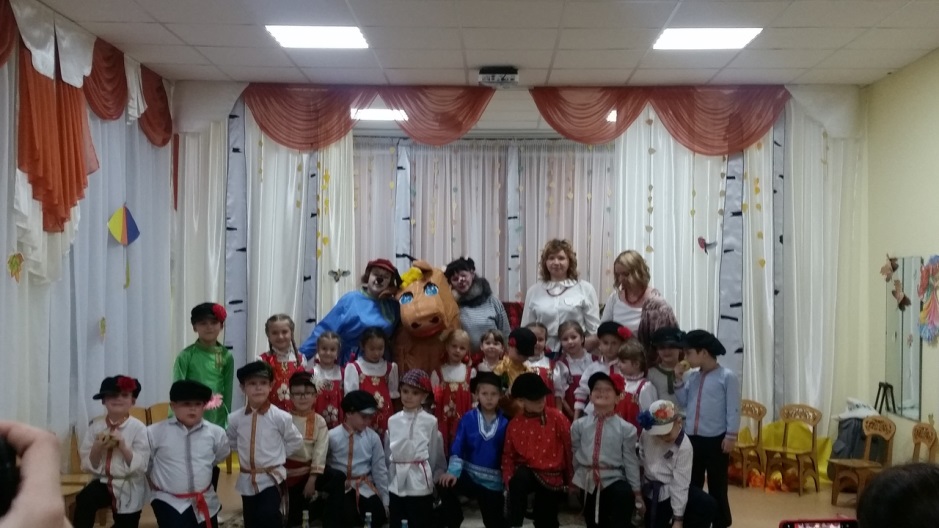 